PLANTILLA DE ACUERDO DE ADMINISTRACIÓN DE PROPIEDADES 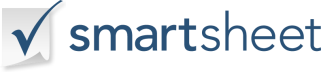 ACUERDO DE ADMINISTRACIÓN DE PROPIEDADESACUERDO DE ADMINISTRACIÓN DE PROPIEDADESACUERDO DE ADMINISTRACIÓN DE PROPIEDADESACUERDO DE ADMINISTRACIÓN DE PROPIEDADESDIRECTORFECHA DEL ACUERDODUEÑOCOMPAÑÍAEste Acuerdo se realiza y se celebra entre ____________________________________ El Acuerdo es efectivo a partir de la Fecha de Entrada en Vigencia, la última de las dos fechas que se enumeran a continuación.Por la presente, el Propietario contrata, nombra y emplea al Gerente para administrar, operar, controlar, alquilar y arrendar la siguiente propiedad:
__________________________________________________________________________________________________________________________.Responsabilidades del GerentePor la presente, el Propietario designa al Gerente como su fiduciario con plena autoridad para hacer todas y cada una de las cosas legales necesarias para el cumplimiento de este Acuerdo, incluidas las siguientes:1. Cobrar todas las rentas adeudadas y a medida que venzan, dando recibos por lo tanto; proporcionar al Propietario una contabilidad mensual de los alquileres recibidos y los gastos pagados; y remitir al Propietario todos los ingresos, menos las sumas pagadas o la comisión retenida.2. Dar servicio o hacer que se le dé servicio a toda la decoración, mantenimiento, alteraciones y reparaciones a la propiedad descrita y para contratar y supervisar a todos los empleados necesarios y / u otra mano de obra para la realización del servicio.3. Otras obligaciones generales: a) publicitar la propiedad y exhibir letreros;  b) alquilar y arrendar los bienes; (c) firmar, renovar y cancelar contratos de alquiler y arrendamientos de la propiedad; (d) demandar y recuperar por alquiler y por pérdida o daño a cualquier parte de la propiedad y / o mobiliario; y (e), cuando sea práctico, comprometa, resuelva y libere cualquier procedimiento legal o demanda de este tipo.Responsabilidad del GerentePor la presente, el Propietario acepta eximir de responsabilidad al Gerente de todas y cada una de las reclamaciones, cargos, deudas, demandas y demandas, incluidos los honorarios razonables de abogados relacionados con la administración de la propiedad descrita, y de cualquier responsabilidad por lesiones en o sobre la propiedad que pueda sufrir cualquier empleado, inquilino o huésped en la propiedad.Remuneración del GerenteEl propietario se compromete a compensar al Gerente de la siguiente manera: ________________
_________________________________________________________________________________________________________________________ Duración del AcuerdoLa vigencia de este Acuerdo comenzará en la Fecha de Entrada en Vigor. Este Acuerdo se renovará y extenderá automáticamente anualmente a menos que cualquiera de las partes lo rescinda por escrito 30 días antes de la fecha de renovación.Este Acuerdo también puede ser rescindido de mutuo acuerdo en cualquier momento. En ese momento, el pago al Gerente de todas las tarifas, comisiones y gastos adeudados en virtud de los términos de este Acuerdo.Alcance del acuerdoEste documento representa la totalidad del Acuerdo entre las partes.EN FE DE LO CUAL, las partes por la presente ejecutan este Acuerdo en la fecha de la primera por escrito anterior.Este Acuerdo se realiza y se celebra entre ____________________________________ El Acuerdo es efectivo a partir de la Fecha de Entrada en Vigencia, la última de las dos fechas que se enumeran a continuación.Por la presente, el Propietario contrata, nombra y emplea al Gerente para administrar, operar, controlar, alquilar y arrendar la siguiente propiedad:
__________________________________________________________________________________________________________________________.Responsabilidades del GerentePor la presente, el Propietario designa al Gerente como su fiduciario con plena autoridad para hacer todas y cada una de las cosas legales necesarias para el cumplimiento de este Acuerdo, incluidas las siguientes:1. Cobrar todas las rentas adeudadas y a medida que venzan, dando recibos por lo tanto; proporcionar al Propietario una contabilidad mensual de los alquileres recibidos y los gastos pagados; y remitir al Propietario todos los ingresos, menos las sumas pagadas o la comisión retenida.2. Dar servicio o hacer que se le dé servicio a toda la decoración, mantenimiento, alteraciones y reparaciones a la propiedad descrita y para contratar y supervisar a todos los empleados necesarios y / u otra mano de obra para la realización del servicio.3. Otras obligaciones generales: a) publicitar la propiedad y exhibir letreros;  b) alquilar y arrendar los bienes; (c) firmar, renovar y cancelar contratos de alquiler y arrendamientos de la propiedad; (d) demandar y recuperar por alquiler y por pérdida o daño a cualquier parte de la propiedad y / o mobiliario; y (e), cuando sea práctico, comprometa, resuelva y libere cualquier procedimiento legal o demanda de este tipo.Responsabilidad del GerentePor la presente, el Propietario acepta eximir de responsabilidad al Gerente de todas y cada una de las reclamaciones, cargos, deudas, demandas y demandas, incluidos los honorarios razonables de abogados relacionados con la administración de la propiedad descrita, y de cualquier responsabilidad por lesiones en o sobre la propiedad que pueda sufrir cualquier empleado, inquilino o huésped en la propiedad.Remuneración del GerenteEl propietario se compromete a compensar al Gerente de la siguiente manera: ________________
_________________________________________________________________________________________________________________________ Duración del AcuerdoLa vigencia de este Acuerdo comenzará en la Fecha de Entrada en Vigor. Este Acuerdo se renovará y extenderá automáticamente anualmente a menos que cualquiera de las partes lo rescinda por escrito 30 días antes de la fecha de renovación.Este Acuerdo también puede ser rescindido de mutuo acuerdo en cualquier momento. En ese momento, el pago al Gerente de todas las tarifas, comisiones y gastos adeudados en virtud de los términos de este Acuerdo.Alcance del acuerdoEste documento representa la totalidad del Acuerdo entre las partes.EN FE DE LO CUAL, las partes por la presente ejecutan este Acuerdo en la fecha de la primera por escrito anterior.Este Acuerdo se realiza y se celebra entre ____________________________________ El Acuerdo es efectivo a partir de la Fecha de Entrada en Vigencia, la última de las dos fechas que se enumeran a continuación.Por la presente, el Propietario contrata, nombra y emplea al Gerente para administrar, operar, controlar, alquilar y arrendar la siguiente propiedad:
__________________________________________________________________________________________________________________________.Responsabilidades del GerentePor la presente, el Propietario designa al Gerente como su fiduciario con plena autoridad para hacer todas y cada una de las cosas legales necesarias para el cumplimiento de este Acuerdo, incluidas las siguientes:1. Cobrar todas las rentas adeudadas y a medida que venzan, dando recibos por lo tanto; proporcionar al Propietario una contabilidad mensual de los alquileres recibidos y los gastos pagados; y remitir al Propietario todos los ingresos, menos las sumas pagadas o la comisión retenida.2. Dar servicio o hacer que se le dé servicio a toda la decoración, mantenimiento, alteraciones y reparaciones a la propiedad descrita y para contratar y supervisar a todos los empleados necesarios y / u otra mano de obra para la realización del servicio.3. Otras obligaciones generales: a) publicitar la propiedad y exhibir letreros;  b) alquilar y arrendar los bienes; (c) firmar, renovar y cancelar contratos de alquiler y arrendamientos de la propiedad; (d) demandar y recuperar por alquiler y por pérdida o daño a cualquier parte de la propiedad y / o mobiliario; y (e), cuando sea práctico, comprometa, resuelva y libere cualquier procedimiento legal o demanda de este tipo.Responsabilidad del GerentePor la presente, el Propietario acepta eximir de responsabilidad al Gerente de todas y cada una de las reclamaciones, cargos, deudas, demandas y demandas, incluidos los honorarios razonables de abogados relacionados con la administración de la propiedad descrita, y de cualquier responsabilidad por lesiones en o sobre la propiedad que pueda sufrir cualquier empleado, inquilino o huésped en la propiedad.Remuneración del GerenteEl propietario se compromete a compensar al Gerente de la siguiente manera: ________________
_________________________________________________________________________________________________________________________ Duración del AcuerdoLa vigencia de este Acuerdo comenzará en la Fecha de Entrada en Vigor. Este Acuerdo se renovará y extenderá automáticamente anualmente a menos que cualquiera de las partes lo rescinda por escrito 30 días antes de la fecha de renovación.Este Acuerdo también puede ser rescindido de mutuo acuerdo en cualquier momento. En ese momento, el pago al Gerente de todas las tarifas, comisiones y gastos adeudados en virtud de los términos de este Acuerdo.Alcance del acuerdoEste documento representa la totalidad del Acuerdo entre las partes.EN FE DE LO CUAL, las partes por la presente ejecutan este Acuerdo en la fecha de la primera por escrito anterior.Este Acuerdo se realiza y se celebra entre ____________________________________ El Acuerdo es efectivo a partir de la Fecha de Entrada en Vigencia, la última de las dos fechas que se enumeran a continuación.Por la presente, el Propietario contrata, nombra y emplea al Gerente para administrar, operar, controlar, alquilar y arrendar la siguiente propiedad:
__________________________________________________________________________________________________________________________.Responsabilidades del GerentePor la presente, el Propietario designa al Gerente como su fiduciario con plena autoridad para hacer todas y cada una de las cosas legales necesarias para el cumplimiento de este Acuerdo, incluidas las siguientes:1. Cobrar todas las rentas adeudadas y a medida que venzan, dando recibos por lo tanto; proporcionar al Propietario una contabilidad mensual de los alquileres recibidos y los gastos pagados; y remitir al Propietario todos los ingresos, menos las sumas pagadas o la comisión retenida.2. Dar servicio o hacer que se le dé servicio a toda la decoración, mantenimiento, alteraciones y reparaciones a la propiedad descrita y para contratar y supervisar a todos los empleados necesarios y / u otra mano de obra para la realización del servicio.3. Otras obligaciones generales: a) publicitar la propiedad y exhibir letreros;  b) alquilar y arrendar los bienes; (c) firmar, renovar y cancelar contratos de alquiler y arrendamientos de la propiedad; (d) demandar y recuperar por alquiler y por pérdida o daño a cualquier parte de la propiedad y / o mobiliario; y (e), cuando sea práctico, comprometa, resuelva y libere cualquier procedimiento legal o demanda de este tipo.Responsabilidad del GerentePor la presente, el Propietario acepta eximir de responsabilidad al Gerente de todas y cada una de las reclamaciones, cargos, deudas, demandas y demandas, incluidos los honorarios razonables de abogados relacionados con la administración de la propiedad descrita, y de cualquier responsabilidad por lesiones en o sobre la propiedad que pueda sufrir cualquier empleado, inquilino o huésped en la propiedad.Remuneración del GerenteEl propietario se compromete a compensar al Gerente de la siguiente manera: ________________
_________________________________________________________________________________________________________________________ Duración del AcuerdoLa vigencia de este Acuerdo comenzará en la Fecha de Entrada en Vigor. Este Acuerdo se renovará y extenderá automáticamente anualmente a menos que cualquiera de las partes lo rescinda por escrito 30 días antes de la fecha de renovación.Este Acuerdo también puede ser rescindido de mutuo acuerdo en cualquier momento. En ese momento, el pago al Gerente de todas las tarifas, comisiones y gastos adeudados en virtud de los términos de este Acuerdo.Alcance del acuerdoEste documento representa la totalidad del Acuerdo entre las partes.EN FE DE LO CUAL, las partes por la presente ejecutan este Acuerdo en la fecha de la primera por escrito anterior.FIRMA DEL GERENTEFECHAFIRMA DEL PROPIETARIOFECHARENUNCIACualquier artículo, plantilla o información proporcionada por Smartsheet en el sitio web es solo para referencia. Si bien nos esforzamos por mantener la información actualizada y correcta, no hacemos representaciones o garantías de ningún tipo, expresas o implícitas, sobre la integridad, precisión, confiabilidad, idoneidad o disponibilidad con respecto al sitio web o la información, artículos, plantillas o gráficos relacionados contenidos en el sitio web. Por lo tanto, cualquier confianza que deposite en dicha información es estrictamente bajo su propio riesgo. 